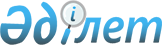 О внесении изменений и дополнения в приказ Министра науки и высшего образования Республики Казахстан от 4 января 2023 № 1 "О некоторых вопросах размещения государственного заказа на обеспечение студентов, магистрантов и докторантов организаций высшего и (или) послевузовского образования местами в общежитиях"Приказ и.о. Министра науки и высшего образования Республики Казахстан от 25 августа 2023 года № 442. Зарегистрирован в Министерстве юстиции Республики Казахстан 4 сентября 2023 года № 33377
      ПРИКАЗЫВАЮ:
      1. Внести в приказ Министра науки и высшего образования Республики Казахстан от 4 января 2023 года № 1 "О некоторых вопросах размещения государственного заказа на обеспечение студентов, магистрантов и докторантов организаций высшего и (или) послевузовского образования местами в общежитиях" (зарегистрирован в Реестре государственной регистрации нормативных правовых актов Республики Казахстан под № 31724) следующие изменения и дополнение:
      преамбулу приказа изложить в следующей редакции:
      "В соответствии с подпунктом 18) статьи 5-3 Закона Республики Казахстан "Об образовании", подпунктом 5) пункта 15 Положения о Министерстве науки и высшего образования Республики Казахстан, утвержденного постановлением Правительства Республики Казахстан от 19 августа 2022 года № 580 "О некоторых вопросах Министерства науки и высшего образования Республики Казахстан" ПРИКАЗЫВАЮ:";
      подпункт 1) пункта 1 изложить в следующей редакции:
      "1) Правила размещения государственного заказа на обеспечение студентов, магистрантов и докторантов местами в общежитиях согласно приложению 1 к настоящему приказу;";
      в Правилах размещения государственного заказа на обеспечение студентов, магистрантов и докторантов организаций высшего и (или) послевузовского образования местами в общежитиях, утвержденных указанным приказом:
      заголовок изложить в следующей редакции:
      "Правила размещения государственного заказа на обеспечение студентов, магистрантов и докторантов местами в общежитиях";
      пункт 1 изложить в следующей редакции:
      "1. Настоящие Правила размещения государственного заказа на обеспечение студентов, магистрантов и докторантов местами в общежитиях (далее – Правила) разработаны в соответствии с подпунктом 18) статьи 5-3 Закона Республики Казахстан "Об образовании" (далее – Закон) и определяют порядок размещения государственного заказа на обеспечение студентов, магистрантов и докторантов организаций высшего и (или) послевузовского образования местами в общежитиях.";
      пункт 3 изложить в следующей редакции:
      "3. Объем государственного заказа определяется в соответствии с Методикой определения размера государственного заказа на обеспечение студентов, магистрантов и докторантов организаций высшего и (или) послевузовского образования местами в общежитиях (далее – Методика), утверждаемой уполномоченным органом в соответствии с подпунктом 5) пункта 15 Положения о Министерстве науки и высшего образования Республики Казахстан, утвержденного постановлением Правительства Республики Казахстан от 19 августа 2022 года № 580 "О некоторых вопросах Министерства науки и высшего образования Республики Казахстан.";
      дополнить пунктом 5-1 следующего содержания:
      "5-1. Мониторинг фактически занятых студентами, магистрантами и докторантами организаций высшего и (или) послевузовского образования мест в общежитии осуществляется оператором путем получения сведений из:
      информационной системы "Национальная образовательная база данных", в части подтверждения отнесения, проживающих в общежитии к категории студентов, и (или) магистрантов, и (или) докторантов организаций высшего и (или) послевузовского образования;
      Государственной базы данных "Физические лица", в части получения актуальных и достоверных сведений о проживающих в общежитии студентах, магистрантах и докторантах организаций высшего и (или) послевузовского образования, в том числе об их регистрации по месту жительства;
      информационной системы "StudDom", принадлежащей оператору, интегрированной с устройством(ами), ограничивающим(ими) свободный проход людей (вход или выход) в соответствующее общежитие, в части получения сведений о проживании в соответствующем общежитии студентов, магистрантов и докторантов организаций высшего и (или) послевузовского образования. В случае отсутствия таких сведений в информационной системе "StudDom", оператором осуществляется выборочный обзвон проживающих в общежитии студентов, магистрантов и докторантов организаций высшего и (или) послевузовского образования.";
      пункт 11 изложить в следующей редакции:
      "11. Договор формируется заказчиком в соответствии с Правилами заключения договоров услуг государственного образовательного заказа посредством веб-портала государственных закупок, утвержденных приказом Министра образования и науки Республики Казахстан от 14 января 2022 года № 12 "Об утверждении Правил заключения договоров услуг государственного образовательного заказа посредством веб-портала государственных закупок" (зарегистрирован в Реестре государственной регистрации нормативных правовых актов под № 26502).";
      в приложении правый верхний угол изложить в следующей редакции:
      в Методике определения размера государственного заказа на обеспечение студентов, магистрантов и докторантов организаций высшего и (или) послевузовского образования местами в общежитиях, утвержденной указанным приказом:
      пункт 1 изложить в следующей редакции:
      "1. Настоящая Методика определения размера государственного заказа на обеспечение студентов, магистрантов и докторантов организаций высшего и (или) послевузовского образования местами в общежитиях (далее – Методика) разработана в соответствии с подпунктом 5) пункта 15 Положения о Министерстве науки и высшего образования Республики Казахстан, утвержденного постановлением Правительства Республики Казахстан от 19 августа 2022 года № 580 "О некоторых вопросах Министерства науки и высшего образования Республики Казахстан" и определяет алгоритм расчета размера государственного заказа на обеспечение студентов, магистрантов и докторантов организаций высшего и (или) послевузовского образования местами в общежитиях."
      2. Департаменту экономики и финансов Министерства науки и высшего образования Республики Казахстан в установленном законодательством Республики Казахстан порядке обеспечить:
      1) государственную регистрацию настоящего приказа в Министерстве юстиции Республики Казахстан;
      2) размещение настоящего приказа на интернет-ресурсе Министерства науки и высшего образования Республики Казахстан после его официального опубликования;
      3) в течение десяти рабочих дней после государственной регистрации настоящего приказа в Министерстве юстиции Республики Казахстан представление в Юридический департамент Министерства науки и высшего образования Республики Казахстан сведений об исполнении мероприятий, предусмотренных подпунктами 1) и 2) настоящего пункта. 
      3. Контроль за исполнением настоящего приказа возложить на руководителя аппарата Министерства науки и высшего образования Республики Казахстан.
      4. Настоящий приказ вводится в действие по истечении десяти календарных дней после дня его первого официального опубликования.
					© 2012. РГП на ПХВ «Институт законодательства и правовой информации Республики Казахстан» Министерства юстиции Республики Казахстан
				"Приложение к Правилам
размещения государственного
заказа на обеспечение
студентов, магистрантов
и докторантов местами
в общежитиях";
      исполняющий обязанностиМинистра наукии высшего образованияРеспублики Казахстан

Т. Ешенкулов
